REPUBLIKA E SHQIPERISEKOMISIONI QENDROR I ZGJEDHJEVEV E N D I MPËR PËRCAKTIMIN E PERSONAVE QË LEJOHET TË JENË TË PRANISHËM NË OBJEKTET ZGJEDHORE KU JANË VENDOSUR QENDRAT E VOTIMIT Komisioni Qendror i Zgjedhjeve në mbledhjen e datës 24.06.2017, me pjesëmarrjen e:Klement 	ZGURI -		KryetarDenar 		BIBA -			Zv/KryetarBledar		SKËNDERI-		AnëtarEdlira		JORGAQI -		AnëtareGëzim		VELESHNJA -		AnëtarHysen		OSMANAJ -	           AnëtarVera		SHTJEFNI-		AnëtareOBJEKT: 	Për përcaktimin e personave që lejohet të jenë të pranishëm në objektet zgjedhore ku janë vendosur qendrat e votimit.BAZË LIGJORE:     	Neni 21, pika 1 dhe 2  dhe neni 110 e në vijim, të  i Ligjit nr.10019, datë 29.12.2008 “Kodi Zgjedhor i Republikës së Shqipërisë”,              i ndryshuar.KQZ pasi shqyrtoi dokumentacionin e paraqitur dhe dëgjoi diskutimet e përfaqësuesve te partive politike, V Ë R E NNeni 110 i Kodit Zgjedhor parashikon se në qendrën e votimit mund të qëndrojnë:anëtarët dhe sekretari i KQV-së;zgjedhësit që janë duke kryer procedurat e votimit deri në përfundim të tyre; dhevëzhguesit e akredituar shqiptarë dhe të huaj.Asnjë person i armatosur nuk lejohet të qëndrojë në mjediset e qendrës së votimit. Përjashtohen nga ky rregull punonjësit e Policisë së Shtetit, kur janë në ushtrim të detyrës, në përputhje me nenin 109 të Kodi, si dhe punonjësit e policisë së burgjeve brenda territorit të burgut ose vendit të paraburgimit, ku është ngritur qendra e posaçme e votimit.Qendrat e votimit si rregull janë vendosur në godina publike, ku në disa raste në një godinë mund te jenë vendosur më shumë se dy qendra votimi. Prania e personave të tjerë përveç sa parashikon neni 110 i Kodit Zgjedhor në ambientet e përbashkëta të objektit ku janë  vendosur qendrat e votimit, apo përpara hyrjes së këtyre objekteve (oborret, korridoret apo përpara hyrjeve të këtyre objekteve), do të cenonte vijimin e rregullt të votimit, do të pengonte zgjedhësit për të hyrë dhe për të dalë lirshëm në qendrat e votimit.KQZ me qëllim garantimin e të drejtës së votës në mënyrë të lirë të pavarur dhe të pandikuar, duhet të përcaktojë disa rregulla për personat të cilët lejohen të jenë të pranishëm në objektet ku janë vendosur qendrat e votimit. PËR KËTO ARSYENë zbatim të nenit 21, pika 1 dhe 2 dhe nenit 110 e në vijim, të  i Ligjit nr.10019, datë 29.12.2008 “Kodi Zgjedhor i Republikës së Shqipërisë”, i ndryshuar.V E N D O S I:Gjatë ditës së votimit nga momenti i hapjes së qendrave të votimit në orën 7.00 deri në momentin e mbylljes së tyre në orën 19.00, ndalohet qëndrimi, grumbullimi apo çdo veprimtari tjetër e personave të cilët nuk janë të parashikuar nga neni 110 i Kodit Zgjedhor, në objektet ku janë vendosur qendrat e votimit (oborret, korridoret, apo sipas rastit përpara hyrjes në objekt ku janë vendosur qendrat e votimit).Në rast se anëtarët apo sekretari i KQV-së, konstaton këtë fakt, mban një procesverbal dhe njofton menjëherë KZAZ-në përkatëse dhe KQZ-në. KZAZ apo KQZ, ia përcjell njoftimin menjëherë organeve të policisë së shtetit, për të marrë masat e nevojshme për të garantuar zhvillimin e rregullt të votimit. Ky vendim hyn në fuqi menjëherë.Kundër këtij vendimi mund të bëhet ankim në Kolegjin Zgjedhor të Gjykatës së Apelit Tiranë brenda 5 ditëve nga shpallja e tij.Klement 	ZGURI -		KryetarDenar 	BIBA -		Zv/KryetarBledar	SKËNDERI-		AnëtarEdlira		JORGAQI -		AnëtareGëzim		VELESHNJA -	AnëtarHysen		OSMANAJ -	           AnëtarVera		SHTJEFNI-		Anëtare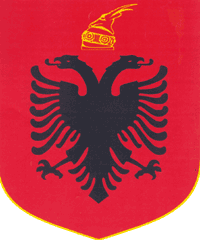 